Conformément à l’article 13 du décret n° 82-447 du 28 mai 1982 modifié, les autorisations spéciales d'absence sont obtenues de plein droit 
et doivent être déposées (accompagnées de la convocation) auprès du chef de service ou d'établissement au moins trois jours à l’avance.Cher·e Camarade,Tu es prié·e de bien vouloir assister aux travaux du stage pratique du SNEP Martinique qui se tiendra :Lundi 4  et mardi 5 Mars 2024Début des travaux :	Lundi		4/03/2024		à partir de 9 heures
Fin des travaux :		Mardi		5/03/2024		à 16 heures 30Au lycée de Rivière saléeOrdre du jour :Une natation scolaire à plusieurs visages : développer ses expertises.Pratique natation le mardi AM à la piscine de Saint EspritNous comptons sur ta présence. Bien cordialement. 							Pascal RENVIER- Co-Secrétaire académique du SNEP-FSU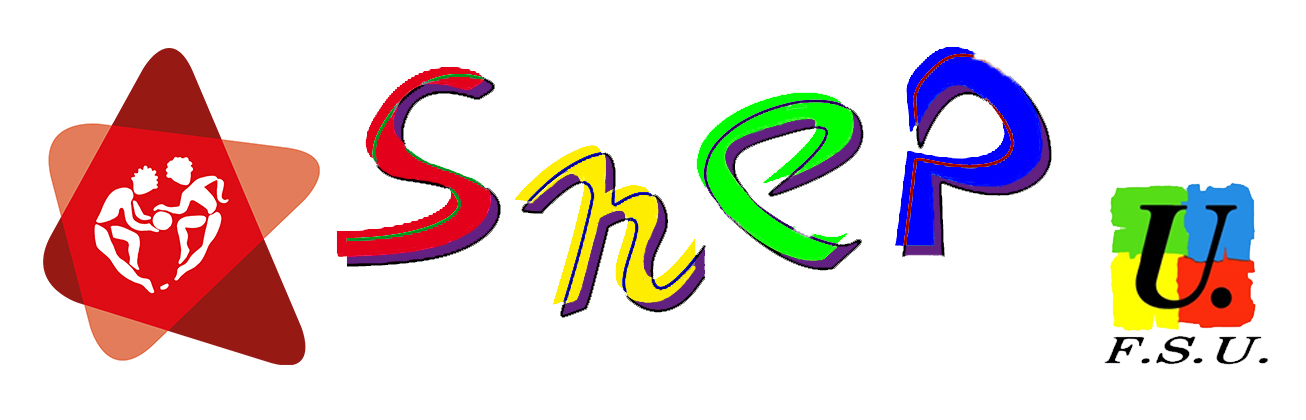 Trinité, le 25/01/2024Syndicat National de l'Education Physiquede l'Enseignement PublicFédération Syndicale UnitaireNOM PrénomGradeEtablissement